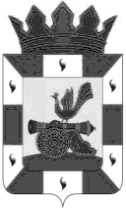  АДМИНИСТРАЦИЯ МУНИЦИПАЛЬНОГО ОБРАЗОВАНИЯ «СМОЛЕНСКИЙ РАЙОН» СМОЛЕНСКОЙ ОБЛАСТИР А С П О Р Я Ж Е Н И Еот 10 января 2020 года № 2-рВ соответствии со статьей 78.1 Бюджетного кодекса Российской Федерации, Постановлением Правительства Российской Федерации от 07.05.2017 № 541 «Об общих требованиях к нормативным правовым актам, муниципальным правовым актам, регулирующим предоставление субсидий некоммерческим организациям, не являющимся государственными (муниципальными) учреждениями», Постановлением Администрации муниципального образования «Смоленский район» Смоленской области от 18.02.2019 № 282 «Об утверждении Порядка предоставления из бюджета муниципального образования «Смоленский район» Смоленской области субсидий некоммерческим социально ориентированным организациям, не являющимся государственными (муниципальными) учреждениями», решением Смоленской районной Думы от 24.12.2019 г. № 92 «О бюджете муниципального образования «Смоленский район» Смоленской области на 2020 год и плановый период 2021 и 2022 годов», руководствуясь уставом муниципального образования «Смоленский район» Смоленской области1. Внести в состав конкурсной комиссии по рассмотрению заявок некоммерческих социально ориентированных организаций, не являющихся государственными (муниципальными) учреждениями, в целях финансовой поддержки общественных организаций, осуществляющих свою деятельность на территории муниципального образования «Смоленский район» Смоленской области, утвержденный распоряжением Администрации муниципального образования «Смоленский район» Смоленской области от 25.02.2019 № 38-р  «Об утверждении состава конкурсной комиссии по отбору программ (проектов) социально ориентированных некоммерческих организаций для предоставления субсидий из бюджета», следующие изменения:1.1. Вывести из состава комиссии секретаря комиссии Суровегину М.С. – ведущего специалиста – бухгалтера отдела бухгалтерского учета и отчетности Администрации муниципального образования «Смоленский район» Смоленской области.1.2. Ввести в состав комиссии секретаря комиссии Литвиненко Ю.В. – ведущего специалиста – контрактного управляющего отдела бухгалтерского учета и отчетности Администрации муниципального образования «Смоленский район» Смоленской области.Глава муниципального образования «Смоленский район» Смоленской области	                         О.Н. ПавлюченковаО внесении изменений в состав конкурсной комиссии по отбору программ (проектов) социально ориентированных некоммерческих организаций для предоставления субсидий из бюджета